муниципальное бюджетное дошкольное образовательное учреждение«Колокольчик» Пуровского районаОрганизация предметно-пространственной развивающей среды в старшей группе детей с РАС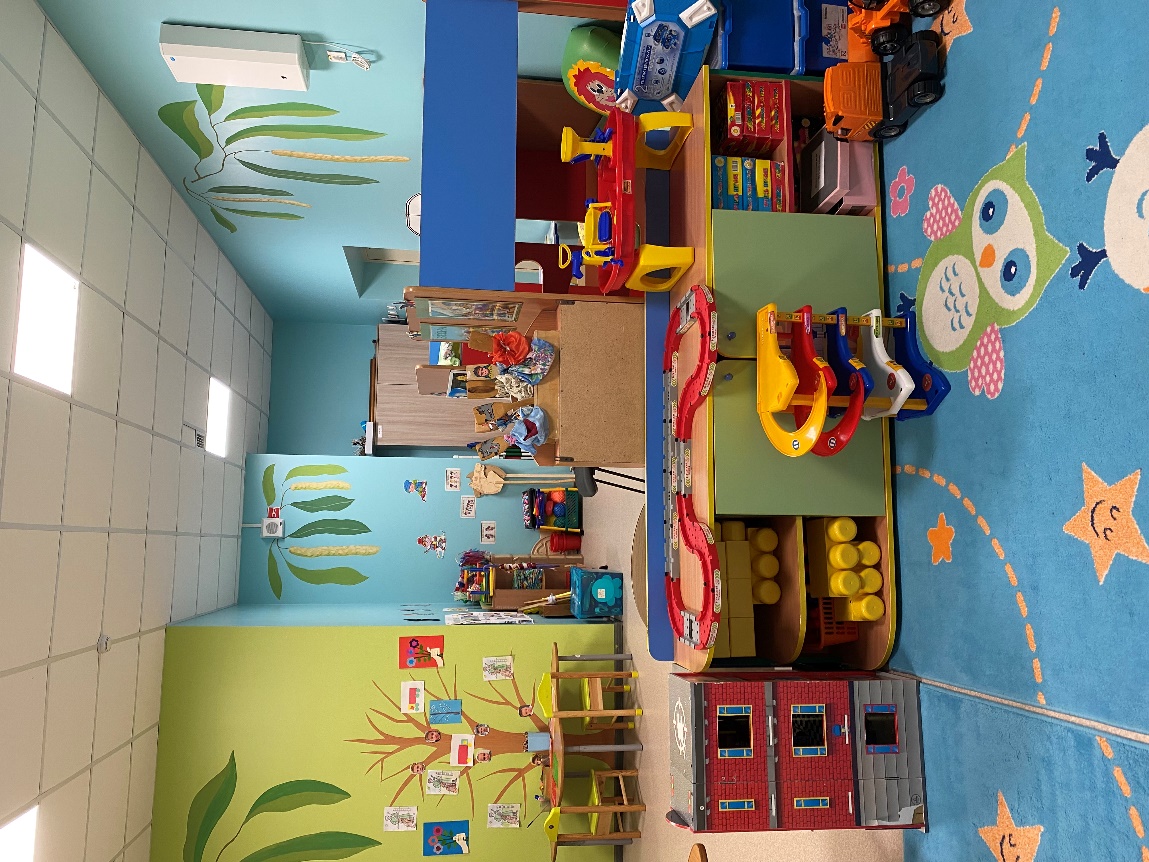 Подготовили воспитатели старшей группы:Шевчук А.Е, Дмитриева И.В2022Организация специальных образовательных условий в ДОО, имеющей воспитанников с РАС        АУТИЗМ (РАС) – это крайняя форма нарушения контактов, уход от реальности в мир собственных переживаний, постоянное нарушение развития, которое проявляется в течение первых трех лет жизни и является следствием неврологического расстройства.  Дефект в системе, отвечающей за восприятие внешних стимулов, который заставляет ребенка обостренно реагировать на одни явления внешнего мира и почти не замечать другие. Таким образом, это заболевание диагностируется при наличии трех симптомов:-недостатка социальных взаимодействий;- нарушения взаимной коммуникации;-стереотипное поведение.        В связи с высокой частотой встречаемости аутистических расстройств велика вероятность нахождения ребенка с РДА практически в каждом образовательном учреждении.       Для успешной интеграции детей с аутизмом необходимы специальные образовательные условия:-Компетентность команды персонала (знают и учитывают особенности детей с РАС, используют методы, позволяющие развить навыки, устранить нежелательные формы поведения)Интеграция и координация: совместное планирование, ведение тетрадей взаимодействия, таблиц взаимосвязанной работы,  работа ПМПк, через построение и реализацию адаптированных образовательных программ.-Организация среды, позволяющая компенсировать отсутствующие навыки, то есть с одной стороны нужно направлять усилия на адаптацию ребенка к социуму, а с другой - адаптировать среду к особенностям и потребностям ребенка.-Взаимодействие с родителями (законными представителями)-Привлечение дополнительных ресурсов (индивидуализация, малая группа, постепенная интеграция, услуги тьютора и др.)Конечной целью оказания помощи детям с РАС является повышение качества жизни человека: уровня самостоятельности; возможности устанавливать социальные отношения;возможности получить образования и профессию; доступ к активному отдыху и досугу.Таким образом, необходимо, чтобы работа с одной стороны была направлена на формирование новых навыков и устранение нежелательных форм поведения (агрессии, аутоагрессии, истерик), которые препятствуют социализации. С другой стороны, необходимо создавать специальные условия (среду), которая позволит компенсировать отсутствующий навык.Организация предметно-пространственной развивающей среды в ДООПри создании среды для организации образовательного процесса с детьми, имеющими РАС, большое значение имеют:• организация пространства;• организация времени;• организация социального окружения.Организация пространстваПространство, организованное для работы с детьми, имеющими РАС, характеризуется:-привлекательностью;-упорядоченностью и постоянством;- функциональностью;-немногочисленностью;-единством игрового пространства в группе (один ковер, рабочий стол и др.), но в то же время зонированием (мелкие маты, ширмы и др.).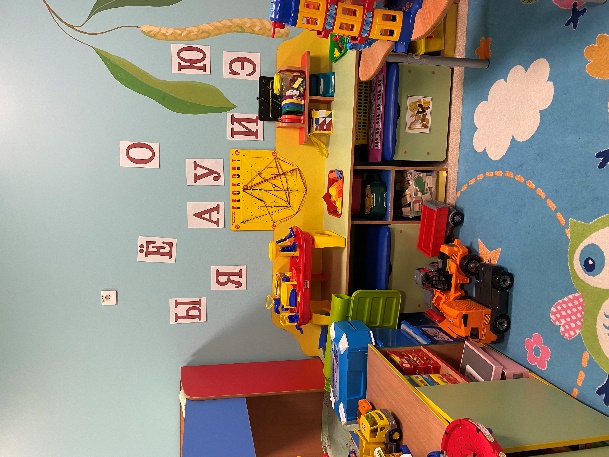 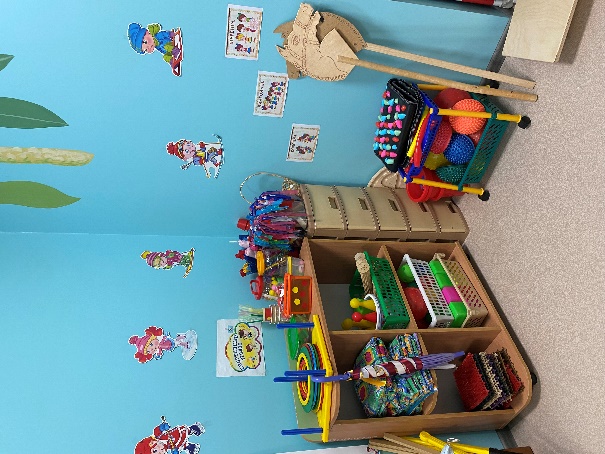 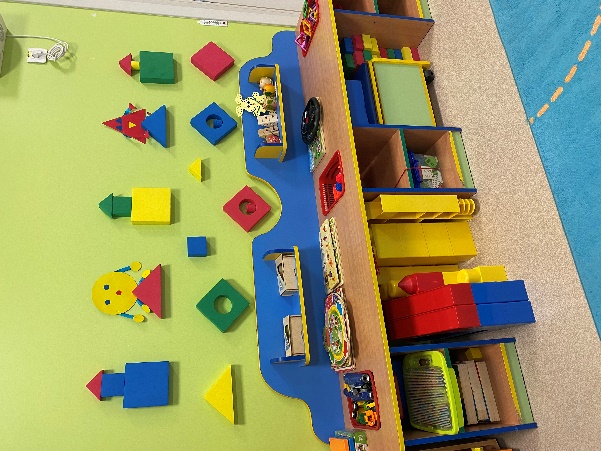 Пространство ДОУ, в т. ч. помещения группы, кабинеты специалистов, условно необходимо разделить на зоны. Зоны должны быть оборудованы в соответствии с их функциональным назначением. Определенные виды деятельности выполняются в соответствующих зонах.Пространство, организованное в ДОУ, должно обязательно учитывать интересы ипотребности ребенка с РАС. Оформленное помещение должно быть для него привлекательным. Среди оборудования и материалов, доступных для ребенка с РАС, должны быть его любимые игрушки, предметы. При организации пространства в ДОУиспользуются дополнительные визуальные средства, в т. ч. фотографии, информационные таблички, пиктограммы, иллюстрации правил поведения, визуальные сценарии и др.Визуальные средства, подсказки условно подразделяются на три вида:• ориентировочные;• коммуникативные;• социально-поведенческие.Примеры ориентировочных подсказок:• Использование маленьких фотографий ребенка или привлекательного цвета для обозначения вещей, которыми он пользуется в группе (стула, стола, шкафчика, крючка для полотенца и т. д.).• Размещение на стене перед входом в группу стенда с фотографиями воспитателей и детей, посещающих группу.• Размещение на дверях кабинетов для индивидуальных занятий фотографий педагогов (специалистов: учителя-логопеда, учителя-дефектолога, педагога-психолога), работающих в этих кабинетах.• Обозначение определенных помещений при помощи информационных табличек. Например, на двери раздевалки может быть повешена пиктограмма с изображением одевающегося / раздевающегося человека и др.Такие пиктограммы дают ребенку возможность не только ориентироваться в окружающем мире, но и напоминают, какие социальные действия можно осуществлять в конкретном помещении / зоне. Они являются сигналом для выполнения определенных социальных действий.В качестве коммуникативных подсказок используются таблички с печатным текстом, которые размещаются в соответствующих местах. Доказано и мы своим опытом работы можем подтвердить, что многие дети с РАС очень быстро обучаются чтению, причем делают это самостоятельно. Это может быть связано с особенностями мозговых структур, особенностями восприятия информации. Примеры коммуникативныхтабличек: «ПОМОГИ», «ДАЙ ПИТЬ», «ОТКРОЙ ДВЕРЬ» — на входной двери;В качестве социально-поведенческих подсказок могут использоваться:• Иллюстрированные списки правил поведения. Правила поведения иллюстрируются при помощи наглядных изображений тех действий, которые можно и нельзя делать в детском саду.• Серии картинок, иллюстрирующие алгоритм социальных действий. (раздевание-одевание, прием пищи и др.)Обязательным условием при организации пространства для детей с РАС является наличие в нем средств коммуникации, в т. ч. коммуникативной доски, коммуникативного альбома, которые позволяют ребенку и окружающим его людям общаться.Коммуникативная доска и коммуникативный альбом включают:• фотографии близких людей;• фотографии и пиктограммы с изображением любимых видов деятельности ребенка;• фотографии, пиктограммы, связанные с удовлетворением физиологических потребностей ребенка (вода, еда, туалет);• фотографии, пиктограммы с изображением эмоций ребенка;• пиктограммы, иллюстрирующие базовые коммуникативные функции (в т. ч.просьбу о помощи, приветствие, отказ, согласие и т. д.).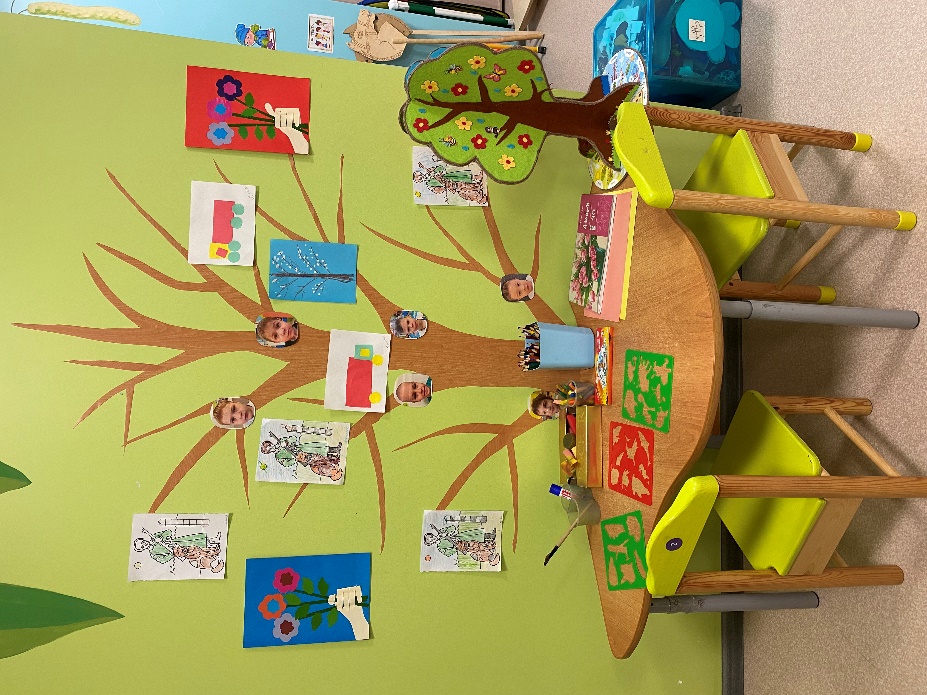 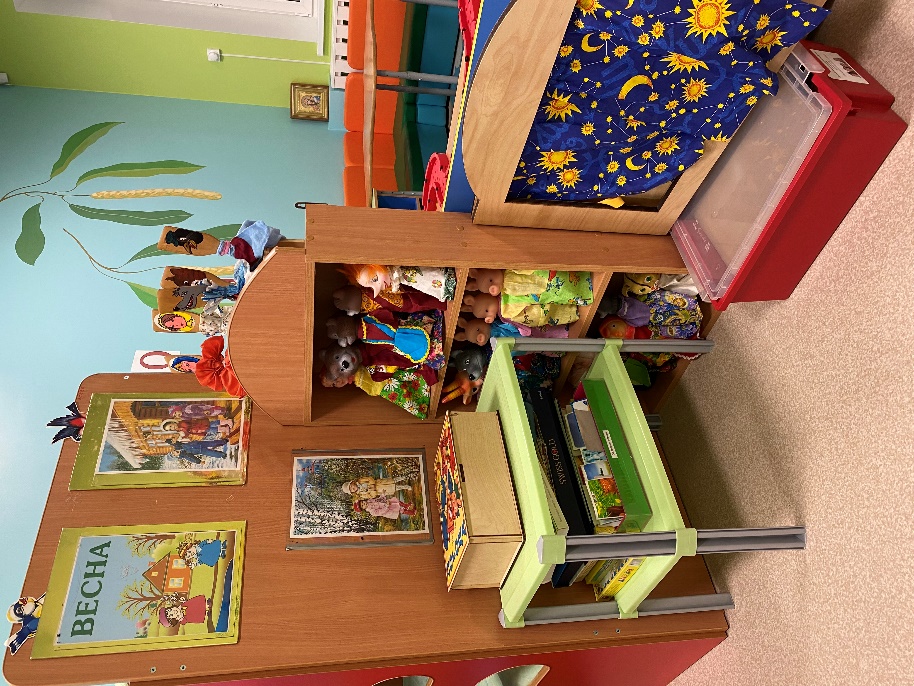 Для того чтобы игровое пространство было привлекательным, подбираются интересные для ребенка, красочные (но не пестрые), легко узнаваемые и удобные в использовании игровые материалы. В ходе обучения используются разнообразные игрушки и игры, которые обеспечивают возможность обучения различным игровым действиям (приведенное здесь разделение весьма условно): игрушки для конструирования, механические заводные, музыкальные кнопочные игрушки; игровые материалы для подвижных игр; настольные и дидактические игры и др.   Специфика организации учебного пространства для ребенка с РАС при проведении групповых занятий заключается в создании наглядного расписания, иллюстрирующего последовательность выполняемых заданий, и использовании наглядных дидактических материалов. Дидактические материалы для ребенка с РАС, использующиеся на групповых занятиях, должны наглядно и понятно иллюстрировать конкретные действия с ними.Организация времениДля детей с РАС большое значение имеет организация времени. Это связано с тем,что в их сознании с трудом формируются временные представления, структура времени, последовательность временных событий.Таким образом, необходима работа по организации времени. Организация времени включает упорядочивание режима дня и составление расписания занятий. Упорядочивание режима дня осуществляется путем его визуализации, наглядной демонстрации. Визуализация осуществляется при помощи фотографий или карточек, иллюстрирующих последовательность событий, происходящих в течение дня. Благодаря таким визуальным подсказкам ребенок понимает, что нужно делать в определенный момент времени.В качестве символов для обозначения определенных событий могут быть использованы:— различные предметы, символизирующие определенное событие (например, мя_чик может обозначать время игры, кепка —прогулку, глубокая тарелка — обед и т. д.);— фотографии (самого ребенка, выполняющего определенный вид деятельности;изображение предмета, вызывающего ассоциацию с определённым видом деятельности или режимным моментом);— рисунки, пиктограммы;— карточки с надписями (письменная речь). Таким образом, для организации деятельности ребенка в течение дня используется наглядное расписание.Работа по организации режима дня, использование расписания помогает ребенкуосознать закономерности повседневной социальной жизни, увидеть взаимосвязьмежду различными событиями и их последовательность.Используя расписание при работе с детьми, имеющими РАС, необходимо соблюдать следующие правила:• Задания, включенные в расписание, должны быть для ребенка доступными.Трудновыполнимые задания могут провоцировать вспышки дезадаптивного поведения.• Увеличение количества заданий в расписании и их усложнение должно осуществляться постепенно, в зависимости от уровня развития ребенка.• В расписание необходимо всегда включать интересные для ребенка виды деятельности. Наиболее интересный для ребенка вид деятельности нужно помещать вконец расписания в качестве подкрепления / вознаграждения.• При выполнении заданий необходимо соблюдать последовательность, указаннуюв расписании.• Ребенка нужно хвалить и поощрять после выполнения каждого задания. Это стимулирует его к дальнейшей работе.• Выполнение всех заданий, включенных в расписание, — обязательно. Занятиезаканчивается только после завершения последнего задания. При работе по расписанию перед началом выполнения каждого последующего вида деятельности ребенку показывают фотографию с соответствующим изображением так, чтобы он соотносил происходящие действия с расписанием.После выполнения каждого очередного задания из расписания убирается соответствующая фотография. Это необходимо для того, чтобы ребенок понял, что данный вид деятельности завершен, и можно переходить к следующему.Таким образом, грамотное построение и организация пространства и времени поможет добиться положительных результатов в коррекционно-развивающем процессе с воспитанниками с РАС.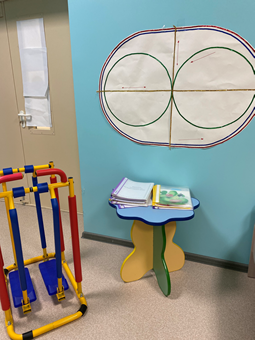 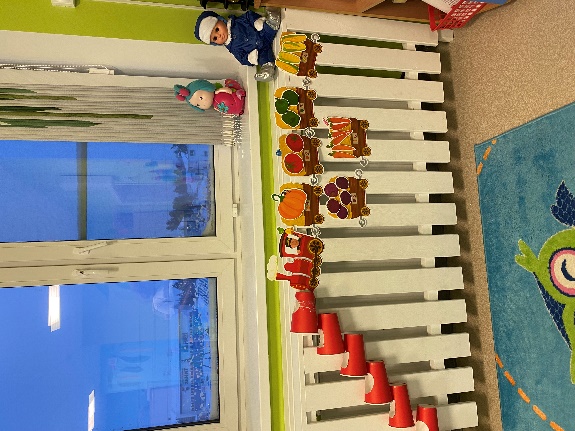 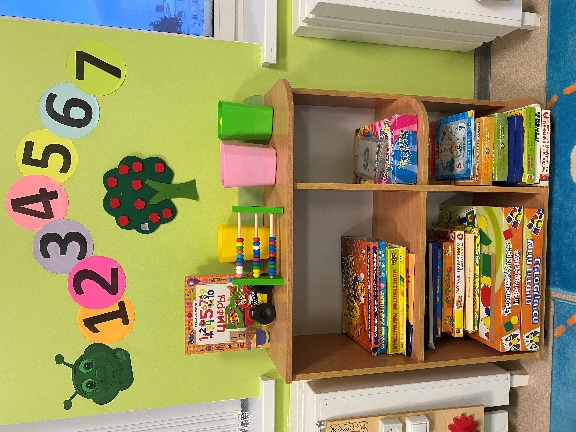 